 DEPARTAMENTO: IDENTIFICAÇÃO DA DISCIPLINA:   EMENTA:   PROGRAMA:   B IBLIOGRAFIA: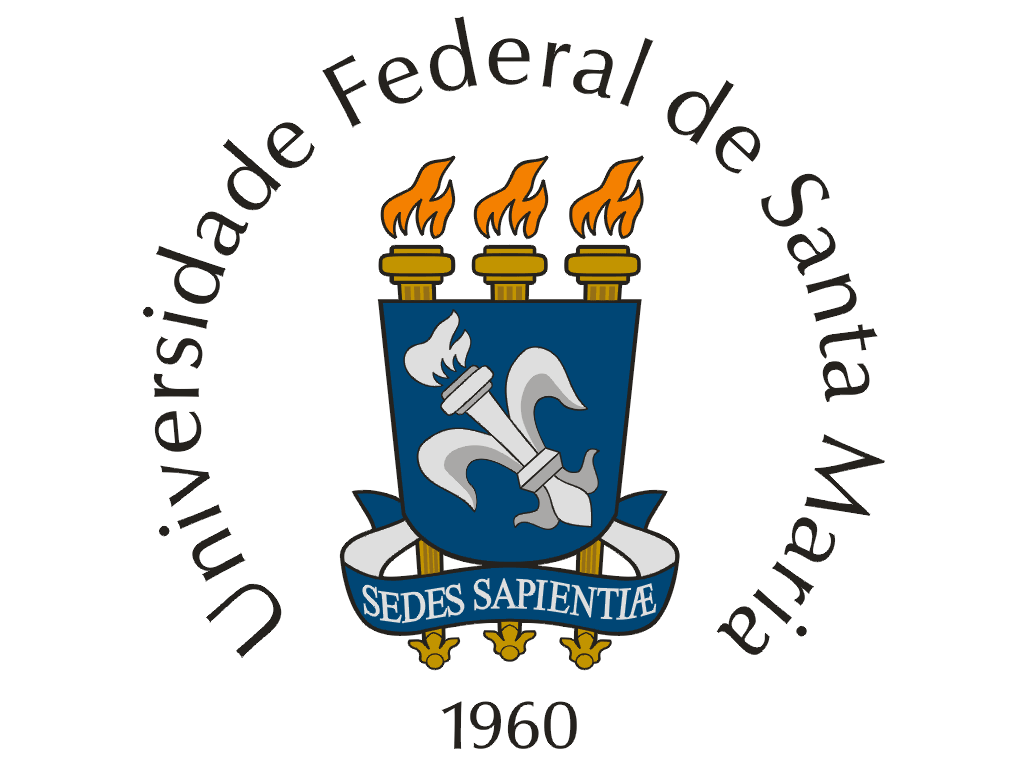 UNIVERSIDADE FEDERAL DE SANTA MARIAPROGRAMA DE DISCIPLINAQUÍMICACÓDIGONOME (CARGA HORÁRIA - CRÉDITOS)CARÁTERQMC995Métodos Espectroscópicos em Química Orgânica (90-6)ObrigatóriaEspectrometria de Massas. Espectrometria no Infravermelho. Espectrometria de Ressonância Magnética Nuclear de Hidrogênio e Carbon-13. Técnicas multipulso unidimensionais (APT, INEPT, DEPT). RMN Bidimensional. Teoria básica, instrumentação e procedimento experimental. Interpretação de espectros, exemplos e exercícios.TÍTULO E DISCRIMINAÇÃO DAS UNIDADESUNIDADE 1 – ESPECTROMETRIA DE MASSAS1.1 - Teoria básica, instrumentação, procedimento experimental, interpretação de espectros, fragmentações típicas de classes representativas de moléculas da química orgânica e exercícios.UNIDADE 2 – ESPECTROMETRIA NO INFRAVERMELHO2.1 - Teoria básica, instrumentação, procedimento experimental, interpretação dos espectros, frequências características de grupamentos, exemplos e exercícios UNIDADE 3 – ESPECTROSCOPIA DE RESSONÂNCIA MAGNÉTICA NUCLEAR PROTÔNICA3.1 - Histórico, teoria básica, instrumentação, manuseio da amostra, o espectro de RMN, deslocamento químico, fatores que afetam o deslocamento químico, acoplamento spin-spin, dupla ressonância (desacoplamento), deslocamento químico de hidrogênios ligados a carbono, deslocamento químico de hidrogênios ligados a heteroátomos, reagentes de deslocamento lantanídico, sistemas de spins, equivalência química e magnética, exemplos, exercícios.UNIDADE 4 – ESPECTROSCOPIA DE RESSONÂNCIA MAGNÉTICA NUCLEAR DE CARBONO-134.1 - Diferenças fundamentais entre RMN de prótons e carbono-13: Vantagens e desvantagens, técnicas de pulso e transformadas de Fourier, deslocamento químico, fatores que afetam o deslocamento químico, acoplamento spin-spin, técnicas de dupla ressonância (desacoplamento), efeito nuclear de Overhauser, cálculo empírico de deslocamento químico, aplicações de RMN de carbono-13, exemplos, exercícios.UNIDADE 5 – NOÇÕES GERAIS DE TÉCNICAS DE PULSO E TRANSFORMADAS DE FOURIER EM RMN DE 2-D5.1 - Spin echo, APT, INEPT, DEPT, Espectroscopia correlacionada (COSY, TOCSY, RELAY, HMQC/HSQC, HMBC, INADEQUATE) espectroscopia bidimensional das constantes de acoplament (J-Resolvido), Espectroscopia do efeito nuclear Overhauser (NOESY, ROESY, HOESY)BIBLIOGRAFIA BÁSICA E COMPLEMENTARBIBLIOGRAFIA BÁSICA E COMPLEMENTARBIBLIOGRAFIA BÁSICA E COMPLEMENTARSILVERSTEIN, R. M.; WEBSTER, F. X.; KIEMBLE D. J.; Spectrometric Identification of Organic Compounds, 7th Ed., Wiley, New York, 2005.PAVIA, D. L.; LAMPMAN, G. M.; KRIZ, G. S.; VYVYAN, J. R.; Introdução a Espectroscopia, Tradução da 4ª Edição Americana, Cenage Learning, São Paulo, 2010.CREWS, P.; RODRIGUES, J.; JASPARS. M.; Organic Structure Analysis, Oxford University Press, New York, 1998.BECKER , E. D.; High Resolution NMR Theory and Chemical Aplications, 2nd Ed., Academic Press, New York, 1980.JACKMAN, L. M.; STERNHELL, S.; Applications of Nuclear Magnetic Resonance Spectroscopy in Organic Chemistry, 2nd Ed., Pergamon Press, New York, 1969. BREITMAIER, E.; VOELTER, W.; Carbon-13 NMR Spectroscopy, 3rd Ed., Verlag, New York, 1987.RHAMAN, A.; Nuclear Magnetic Resonance, Springer Verlag, New York, 1986. NAKANISHI, K.; SOLOMON, P. H.; Infrared Absorption Spectroscopy, 2nd Ed., Holden Day, San Francisco, 1977.MCLAFFERTY, F. W.; TURECEK, F.; Interpretation of Mass Spectra, 4th Ed., University Science Books, Sausalito, 1993.SANDERS, J. K. M.; HUNTER, B. K.; Modern NMR Spectroscopy: A Guide for Chemists, 2nd Ed., Oxford University Press, Oxford, 1994.FRIEBOLIN, H.; Basic One- and Two-Dimensional NMR Spectroscopy, 4th Ed., John Wiley & Sons, Weinheim, 2005.Artigos científicos recentes sobre o tema publicados em periódicos da área. SILVERSTEIN, R. M.; WEBSTER, F. X.; KIEMBLE D. J.; Spectrometric Identification of Organic Compounds, 7th Ed., Wiley, New York, 2005.PAVIA, D. L.; LAMPMAN, G. M.; KRIZ, G. S.; VYVYAN, J. R.; Introdução a Espectroscopia, Tradução da 4ª Edição Americana, Cenage Learning, São Paulo, 2010.CREWS, P.; RODRIGUES, J.; JASPARS. M.; Organic Structure Analysis, Oxford University Press, New York, 1998.BECKER , E. D.; High Resolution NMR Theory and Chemical Aplications, 2nd Ed., Academic Press, New York, 1980.JACKMAN, L. M.; STERNHELL, S.; Applications of Nuclear Magnetic Resonance Spectroscopy in Organic Chemistry, 2nd Ed., Pergamon Press, New York, 1969. BREITMAIER, E.; VOELTER, W.; Carbon-13 NMR Spectroscopy, 3rd Ed., Verlag, New York, 1987.RHAMAN, A.; Nuclear Magnetic Resonance, Springer Verlag, New York, 1986. NAKANISHI, K.; SOLOMON, P. H.; Infrared Absorption Spectroscopy, 2nd Ed., Holden Day, San Francisco, 1977.MCLAFFERTY, F. W.; TURECEK, F.; Interpretation of Mass Spectra, 4th Ed., University Science Books, Sausalito, 1993.SANDERS, J. K. M.; HUNTER, B. K.; Modern NMR Spectroscopy: A Guide for Chemists, 2nd Ed., Oxford University Press, Oxford, 1994.FRIEBOLIN, H.; Basic One- and Two-Dimensional NMR Spectroscopy, 4th Ed., John Wiley & Sons, Weinheim, 2005.Artigos científicos recentes sobre o tema publicados em periódicos da área. SILVERSTEIN, R. M.; WEBSTER, F. X.; KIEMBLE D. J.; Spectrometric Identification of Organic Compounds, 7th Ed., Wiley, New York, 2005.PAVIA, D. L.; LAMPMAN, G. M.; KRIZ, G. S.; VYVYAN, J. R.; Introdução a Espectroscopia, Tradução da 4ª Edição Americana, Cenage Learning, São Paulo, 2010.CREWS, P.; RODRIGUES, J.; JASPARS. M.; Organic Structure Analysis, Oxford University Press, New York, 1998.BECKER , E. D.; High Resolution NMR Theory and Chemical Aplications, 2nd Ed., Academic Press, New York, 1980.JACKMAN, L. M.; STERNHELL, S.; Applications of Nuclear Magnetic Resonance Spectroscopy in Organic Chemistry, 2nd Ed., Pergamon Press, New York, 1969. BREITMAIER, E.; VOELTER, W.; Carbon-13 NMR Spectroscopy, 3rd Ed., Verlag, New York, 1987.RHAMAN, A.; Nuclear Magnetic Resonance, Springer Verlag, New York, 1986. NAKANISHI, K.; SOLOMON, P. H.; Infrared Absorption Spectroscopy, 2nd Ed., Holden Day, San Francisco, 1977.MCLAFFERTY, F. W.; TURECEK, F.; Interpretation of Mass Spectra, 4th Ed., University Science Books, Sausalito, 1993.SANDERS, J. K. M.; HUNTER, B. K.; Modern NMR Spectroscopy: A Guide for Chemists, 2nd Ed., Oxford University Press, Oxford, 1994.FRIEBOLIN, H.; Basic One- and Two-Dimensional NMR Spectroscopy, 4th Ed., John Wiley & Sons, Weinheim, 2005.Artigos científicos recentes sobre o tema publicados em periódicos da área. Data: ____/____/____                     ______________________                       Coordenador do CursoData: ____/____/____                ___________________________                     Chefe do DepartamentoData: ____/____/____                ___________________________                     Chefe do Departamento